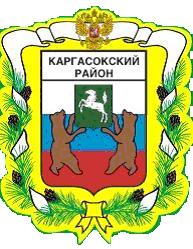 МУНИЦИПАЛЬНОЕ ОБРАЗОВАНИЕ «Каргасокский район»ТОМСКАЯ ОБЛАСТЬДУМА КАРГАСОКСКОГО РАЙОНА  с. КаргасокОб обращении депутатов Думы Каргасокского районав Законодательную Думу Томской областиРассмотрев обращение депутатов Думы Каргасокского района в Законодательную Думу Томской области,Дума Каргасокского района  РЕШИЛА:1. Принять обращение депутатов Думы Каргасокского района в Законодательную Думу Томской области о рассмотрении вопроса о выделении средств областного бюджета на возмещение расходов МУП «Каргасокский ЖЭУ» по сбору, вывозу и захоронению твёрдых коммунальных отходов за январь-июнь 2022 года на территории Каргасокского и Новоюгинского сельских поселений согласно приложению к настоящему решению.2. Направить настоящее решение Думы Каргасокского района с приложением к нему Председателю Законодательной Думы Томской области Козловской О.В.	3. Настоящее решение опубликовать (обнародовать)  в  порядке, предусмотренном статьей 42 Устава муниципального образования «Каргасокский район».	4. Контроль за исполнением настоящего решения возложить на правовой комитет Думы Каргасокского района.Глава Каргасокского района 							 А.П. Ащеулов 									Приложение 									к решению 									Думы Каргасокского района									от 24.02.2022 №124 Уважаемые депутаты Законодательной Думы Томской области!С 1 января 2022 года региональный оператор по обращению с твердыми коммунальными отходами (далее – ТКО) общество с ограниченной ответственностью «Транспортные коммунальные системы» (далее – ООО «ТКС») прекратил свою деятельность на территории Каргасокского и Новоюгинского сельских поселений.В целях предотвращения экологического коллапса на комиссиях по предупреждению и ликвидации чрезвычайных ситуаций и обеспечению пожарной безопасности Администрации Каргасокского района было принято решение поручить МУП «Каргасокский ЖЭУ» заключить договор аренды на специализированный автотранспорт для вывоза ТКО.МУП «Каргасокский ЖЭУ» во исполнение поручения комиссии по предупреждению и ликвидации чрезвычайных ситуаций и обеспечению пожарной безопасности Администрации Каргасокского района заключил договор аренды спецтехники с экипажем с ООО «ТКС».Организация деятельности по накоплению (в том числе раздельному накоплению), сбору, транспортированию, обработке, утилизации, обезвреживанию и захоронению твердых коммунальных отходов относится к полномочиям субъектов Российской Федерации в области обращения с отходами.Просим депутатов Законодательной Думы Томской области рассмотреть вопрос о выделении средств областного бюджета на возмещение расходов МУП «Каргасокский ЖЭУ» по сбору, вывозу и захоронению ТКО за январь-июнь 2022 года в размере 11 853 315,56 (одиннадцать миллионов восемьсот пятьдесят три тысячи триста пятнадцать) рублей 56 копеек.РЕШЕНИЕРЕШЕНИЕРЕШЕНИЕ  24.02.2022             № 124Председатель ДумыКаргасокского района      И.В. Кирин 